.This version is predominant in the Northeastern USFAN, HOME, FAN, HOMETRAVEL TO THE RIGHT, KICKThese moves are executed by moving toward the right side as the steps are performed)TRAVEL TO THE LEFT, KICKThese moves are executed by moving toward the left side as the steps are performedBACK, 2, 3, CHUGSTEP, SLIDE, STEP, TURNBACK, 2, 3, TOUCHSTEP, SLIDE, STEP, BRUSH, STEP, SLIDE, STEP, BRUSHSCOOT, SCOOT, DOWN, STOMPREPEATBoot Scootin' Boogie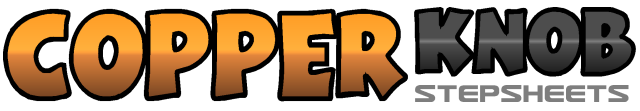 .......Count:36Wall:2Level: beginner.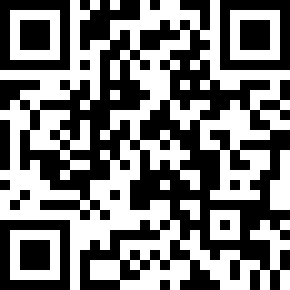 Choreographer:UnknownUnknownUnknownUnknownUnknown.Music:Boot Scootin' Boogie - Brooks & DunnBoot Scootin' Boogie - Brooks & DunnBoot Scootin' Boogie - Brooks & DunnBoot Scootin' Boogie - Brooks & DunnBoot Scootin' Boogie - Brooks & Dunn........1-2Fan right toes to right, return right toes to center3-4Fan right toes to right, return right toes to center5Swivel left toe to right and swivel right heel to right6Swivel left heel to right and swivel right toe to right7Swivel left toe to right and swivel right heel to right8Kick left across right9Step left together and swivel right toe to left and swivel left heel to left10Swivel right heel to left and swivel right toe to left11Swivel right toe to left and swivel left heel to left12Kick right across left13-16Step right back, step left back, step right back, hitch left knee and hop right back17-20Step left forward, lock right behind left, step left forward, hitch right knee and hop left forward21-24Turn ½ left and step right back, step left back, step right back, touch right together                                                                                                            6:0025-28Step left diagonally forward, slide/step right together, step left diagonally forward, brush right forward29-32Step right diagonally forward, slide/step left together, step right diagonally forward, brush left forward33-34Hitch left knee and hop right forward, hop right forward35-36Step left together, stomp/touch right together                                                  6:00